ΒΑΘΜΟΛΟΓΙΑΨΥΧΟΛΟΓΙΚΑ  ΕΠΙΧΕΙΡΗΜΑΤΑΑ	…οι βαθμοί λειτουργούν, γενικώς, ως κίνητρα μάθησης 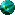 	…καταργώντας τους βαθμούς στερούμε από τους μαθητές ένα κίνητρο μάθησης ?  …ο βαθμός αποτελεί έναν «συμβολικό ενισχυτή» ο οποίος, όμως, δεν έχει αξία καθεαυτός, διότι δραστηριοποιεί εξωτερικά κίνητρα για μάθηση…στην εκπαίδευση προσπαθούμε να στηρίξουμε την όλη διαδικασία μάθησης σε εσωτερικά κίνητρα…στο σχολείο υπάρχουν πολλοί μαθητές οι οποίοι μαθαίνουν με διαφορετικά κίνητρα…ως εξωτερικά θετικά κίνητρα οι βαθμοί λειτουργούν για τους καλούς μαθητές…οι κακοί βαθμοί λειτουργούν ως αρνητικά εξωτερικά κίνητρα μάθησης για τους αδύναμους μαθητές…οι βαθμοί δεν έχουν ως κίνητρα την ισχύ που έχουν π.χ. τα βιώματα επιτυχίας…ένας καλός μαθητής δέχεται αρκετά βιώματα επιτυχίας ανεξάρτητα από τους βαθμούς που παίρνει…ένας αδύναμος μαθητής, όμως, βιώνει συχνά την αποτυχία και για αυτόν η κατάργηση της βαθμολογίας θα ήταν καλό μέτρο…τα εξωτερικά κίνητρα επηρεάζουν τη συμπεριφορά του μαθητή σε βραχυπρόθεσμη βάση…η έμφαση σε εξωτερικά κίνητρα περιορίζει τα εσωτερικά κίνητρα. Συνεπώς, εάν υπερτονίζεται η σημασία των βαθμών τότε οι μαθητές συνηθίζουν σε αυτήν την ιδέαΒ…ικανοποίηση του αισθήματος της δικαιοσύνης των καλών μαθητών …οι καλοί μαθητές ακόμα και χωρίς τη βαθμολογία δέχονται ανατροφοδότηση μέσω της αξιολόγησης…στην τάξη και το σχολείο δε φοιτούν μόνο καλοί μαθητές…το σχολείο οφείλει να διασφαλίσει ότι όλοι οι μαθητές θα αναπτυχθούν ως προσωπικότητες…η κατάργηση της βαθμολογίας μήπως επιτείνει την επιχειρηματολογία περί ισοπέδωσης που λειτουργεί σε βάρος των καλών μαθητών ? …οι βαθμοί πάντα αποτελούν κίνητρα για μάθηση ? …ποια σημασία αποδίδεται στους βαθμούς από γονείς, αδέρφια, παππούδες-γιαγιάδες, συνομιλήκους ?…το σχολείο είναι υπερπροστατευτικό ? …μήπως οι βαθμοί και ο φόβος που προκαλούν πρέπει να ισχύουν ώστε να προσπαθεί ο μαθητής ? …όποιος μαθαίνει από φόβο μαθαίνει σε εσφαλμένη βάση και ξεχνάει γρήγορα αυτά που έμαθε…ποιος ο ρόλος του εκπαιδευτικού όταν χρησιμοποιεί το φόβο των βαθμών για να μάθουν οι μαθητές ? …το παιδί του δημοτικού σχολείου έχει τάσεις τεμπελιάς και ολιγωρίας ? …ποιος ο ρόλος του άγχους ως κινήτρου μάθησης ? Οι τάσεις είναι αυξητικέςΗ έκταση του σχολικού άγχους σχετίζεται με τις συνθήκες εργασίας στο σχολείοΤο σχολικό άγχος επιτείνεται όσο περισσότερο τα κοινωνικά άγχη εισέρχονται στο σχολείοΒΑΘΜΟΛΟΓΙΑΠΑΙΔΑΓΩΓΙΚΑ  ΕΠΙΧΕΙΡΗΜΑΤΑΠαραδοχές…είναι απαράδεκτο να αλλάζουμε τις εξεταστικές φόρμες και δομές χωρίς προηγούμενα να έχουν γίνει αντίστοιχες αλλαγές και εφαρμογές-προσαρμογές στο σύστημα διδασκαλίας  (Φράγκος, 1986).…είναι ανεπίτρεπτο να αποχωρίζεται και να αντιμετωπίζεται αποσπασματικά και μεμονωμένα ένα δομικό στοιχείο (αξιολόγηση) που αποτελεί τον τελευταίο κρίκο στο σύνολο μίας ευρύτερης, σύνθετης και ενιαίας διαδικασίας της διδασκαλίας (Ξωχέλλης, 1992).  ΑΛΛΑΓΕΣ ΣΤΗ ΣΚΟΠΟΘΕΣΙΑ ΤΟΥ  ΣΧΟΛΕΙΟΥ	…βασικός σκοπός του σχολείου είναι να συμβάλλει στην ολόπλευρη, αρμονική και ισόρροπη ανάπτυξη…των δυνάμεων των μαθητών, ώστε … να εξελιχθούν σε ολοκληρωμένες προσωπικότητες. Αυτό μπορεί να επιτευχθεί σε παιδαγωγική ατμόσφαιρα από την οποία απουσιάζουν η ένταση της επιλογής και το άγχος των συγκρίσεων.…βασικός σκοπός της εκπαίδευσης είναι ανάμεσα στα άλλα η αναγνώριση της ατομικότητας και η συνειδητοποίηση του εμπλουτισμού των ατομικών διαφορών, των κλίσεων, των ιδιαιτεροτήτων, των ενδιαφερόντων. Οι βαθμοί επιτρέπουν αυτήν τη διαφοροποίηση σε επίπεδο διδασκαλίας και ανίχνευσης από την πλευρά του εκπαιδευτικού αυτών των ιδιαίτερων κλίσεων ? Ποιος ο ρόλος της αξιολόγησης κριτηρίου σε αυτήν την περίπτωση ? …η εκπαίδευση πρέπει να βοηθήσει τους μαθητές να αναπτύξουν αντίληψη συλλογικής προσπάθειας και πνεύμα αλληλεγγύης και συλλογικής προσπάθειας προετοιμάζοντάς τους για την άσκηση κοινωνικών ρόλων. Βέβαια, δεν παίρνουν όλοι οι μαθητές τους ίδιους βαθμούς αλλά αυτό δε σημαίνει ότι πρέπει να τονίζεται ο ανταγωνισμός ανάμεσά τους. …η έμφαση δίνεται σε ανάλογες μορφές σχολικής εργασίας με αντικατάσταση της μετωπικής διδασκαλίας από μορφές ομαδικής εργασίας. Η ετοιμότητα συνεργασίας προϋποθέτει ικανότητα επικοινωνίας και επαφής.…ως ουσία της εκπαίδευσης θεωρούνται σήμερα οι διαδικασίες εμπλουτισμού των «σχημάτων», η ικανότητα σύγκρισης, διάκρισης και κριτικής ικανότητας. Ο μαθητής δεν αξιολογείται σύμφωνα με τον αριθμό των λαθών που κάνει αλλά η έμφαση μετατίθεται στην ουσία της εκπαιδευτικής διαδικασίας. ΣΥΝΕΠΩΣ……δεν μπορούμε να εξετάζουμε ζητήματα αξιολόγησης ανεξάρτητα από τη σκοποθεσία του σχολείου…η αξιολόγηση στην εκπαίδευση οφείλει να υπηρετεί παιδαγωγικούς σκοπούς. Η βαθμολογία υπηρετεί αυτούς τους σκοπούς ? …ισχύει τελικά το φαινόμενο του τεχνοκρατικού διοικητισμού ? …δικαιολογημένα στην όποια κατάργηση των βαθμών αποδίδεται η αύξηση των προβλημάτων πειθαρχίας ? 